Отделение гериатрической психиатрии (психиатрии пожилого возраста)
3 отделениеОтделение гериатрической психиатрии приглашает на консультацию и принимает на стационарное лечение лиц старше 50 лет.МЫ ПОМОГАЕМ ПРИ:различных нарушениях памяти (забывчивость, невнимательность, трудности с выполнением привычных дел, подбором слов, сложности с ориентировкой, изменение почерка), от начальных проявлений до выраженного расстройстваплохом настроении, грусти, потере интереса к жизни;беспокойстве, тревоге по незначительным поводам, общей «нервозности»;частой смене настроения, плаксивости, раздражительности;навязчивых страхах, опасениях, размышлениях, действиях;нарушениях сна (трудности с засыпанием, бессонница, сонливость днем);нарушениях аппетита, отказе от еды, снижении веса, трудностях с глотанием;стойких болях и неприятных ощущениях, головных болях, головокружениях;хронических стрессах, конфликтах и трудностях в отношениях с близкими.Узнать, когда близкому человеку нужна помощьУСЛОВИЯ ПРЕБЫВАНИЯ:пятиместные общие палаты (есть палаты повышенной комфортности),современный ремонт,отсутствие тяжелых больных,возможность госпитализации с ухаживающим лицом (при проблемах с самообслуживанием),осмотр ведущими научными сотрудниками института,участие в групповой психотерапии (рисование, садоводство, кино- и милье-терапия),прогулки в институтском парке,поездки домой на выходные (при стабильном состоянии),посещение родственников (среда, выходные).Средний срок для обследования и подбора терапии – около трех недель.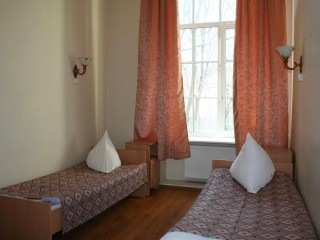 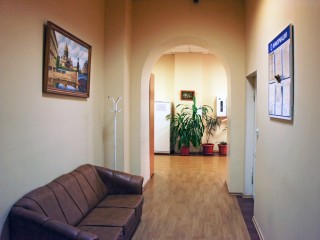 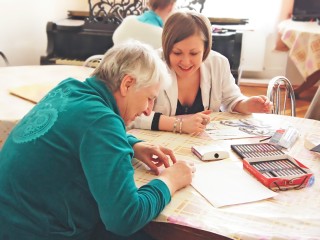 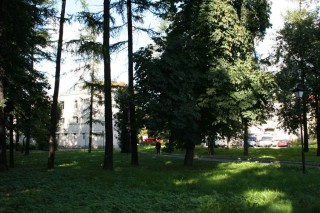 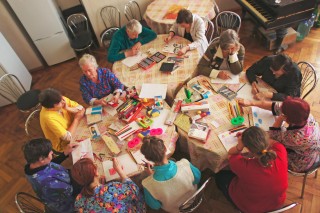 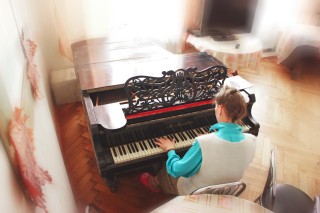 ПОРЯДОК ОБРАЩЕНИЯПри наличии направления в НИПНИ им. В.М. Бехтерева из ПНД и лечебных учреждений по месту жительства (можно взять в поликлинике у любого врача) – первичные консультации проводятся бесплатно.Запись на консультации проводится по телефонам консультативного отделения.Консультации проводятся по вторникам и четвергам с 10-00 до 13-00 (с направлением и по предварительной записи в консультативном отделении).По итогам консультации может быть предложена госпитализация или даны рекомендации.Есть возможность лечения в отделении на бюджетной (бесплатной) основе (при соответствии теме отделения и наличии свободных мест).Преимущественным правом на госпитализацию пользуются больные, обнаруживающие:признаки тревоги и сниженного настроения,начальные проявления нарушений памяти различного характера,психические расстройства процессуального генеза без опасных тенденций.При отсутствии направления из ПНД или другого лечебного учреждения медицинская помощь оказывается на хозрасчетной основе в день обращения с 10-00 до 13-00. В отделении имеются палаты повышенной комфортности (одно-, двух- и трехместные) на хозрасчетной основе.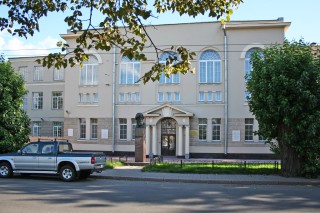 